Office of Environment and Heritage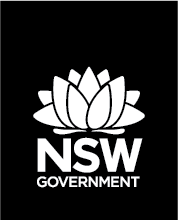 Application for a Site Approval Licence – 
Whole Protected PlantsApplication for a biodiversity conservation licence under the Biodiversity Conservation Act 2016 (BC Act) authorising an approved harvester licence holder to pick and possess whole protected plants from a nominated harvest site.How to complete the application formPlease read the information for applicants below and refer to the Whole Plant Sustainable Management Plan 2018–22 (WPMP) for more detailed information about licensing requirements and your responsibilities.Ensure you:complete all sections of the application form including the payment section at the back of the formreview the attachment checklist and include the required information.Note: A separate site approval licence application form must be completed and submitted for each harvest site.How to submit the application formPost or deliver your completed and signed form and required attachments to your local National Parks and Wildlife Service (NPWS) office.EnquiriesFor licensing and application enquiries contact your local NPWS office. Information for applicantsSite approval licences are granted for either sustainable or salvage harvest:Sustainable harvest is restricted to species in Groups 1 and 2 of Part 2, Schedule 6 of the BC ActSalvage harvest is restricted to species in Groups 1, 2 and 3 of Part 2, Schedule 6 of the BC Act(Refer to Appendix A of the WPMP for the Schedule 6 species listing)Only holders of an approved harvester licence can apply for a site approval licence and must apply for a separate site approval licence for each harvest site before they can pick at that site.NPWS may impose restrictions on the quantities that can be harvested. Applicants must provide a current Australian Business Number (ABN).A licence includes conditions. It’s important you understand and can meet the conditions of your licence if granted. It is an offence under the BC Act to breach a condition of a licence. View an example of the site approval licence conditions. Please allow up to 28 days for a licence application to be assessed. You will be contacted if further information is needed to complete the assessment.The property identified in the application may be inspected before and after a licence is granted.NPWS tags are required for all species harvested from the wild. The quantity of NPWS tags allocated to a site approval licence will be determined upon assessment of the application.It is an offence for a licensee to possess any protected plants other than those described on their licence.It is an offence to provide false or misleading information in applications and documents in connection with matters under the BC Act.Attachment checklistAs set out in Appendix C of the WPMP, applicants are required to provide additional information to support their application. Please provide the following information for either sustainable harvest or salvage harvest with your application.All details must be filled in correctly and relevant documentation provided before this licence application will be processed.Applicant informationApplicants must be aged 18 years or over. A biodiversity conservation licence may only be granted to an individual, company or incorporated association, but not a partnership, trust or joint venture. Individuals must also provide a current Australian Business Number (ABN). Applicant details for an individualApplicant details for an organisationOrganisation typeCategory of harvestDescription of the property to be used as a harvest site(note: refer to NSW Land Registry Services about accessing land titling information)Species to be harvestedList the species of protected plants proposed to be harvested and sold (please provide both the scientific and common name for each species) and the proposed harvest quantity for each species (and each size class if applicable). Refer to Appendix K of the WPMP for information about whole plant size classes.I/we confirm my/our ability to identify target material (as listed below) to the species level or will seek identification by a relevant expert or authority  Declaration of applicantI/we do hereby apply for a biodiversity conservation licence under Part 2 of the Biodiversity Conservation Act 2016 to pick and possess whole protected plants from a nominated harvest site. I/we declare that all information provided in this application (including any attachments) is true and correct. I/we have read and understand the conditions that may apply to the licence and agree to comply with all conditions if granted. For applications made by an individualFor applications made by an organisationPrivacy informationThis application form contains information that identifies you and is defined as personal information under the NSW Privacy and Personal Information Act 1998 (PPIP Act). OEH collects and manages the personal information you provide in accordance with the PPIP Act. OEH will not use personal information except for purposes listed as exemptions in the PPIP Act. Information supplied on this form will be used by officers of OEH to assess your application. Information collected by OEH may be disclosed to third parties for the purposes of confirming information provided by you in this application, and for law enforcement purposes. Personal information collected by OEH will be stored securely and disposed according to OEH Records Management Policy. You have a right of access to modify and/or update your personal information. For other inquiries about privacy or access to your information, contact a Right to Information/Privacy Officer on 9995 6080 or 9995 6497 or in writing to Right to Information/Privacy Officer, Office of Environment and Heritage, PO BOX A290, South Sydney NSW 2000.Public registerAs required by the Biodiversity Conservation Act 2016, a public register of biodiversity conservation licences will be published on the OEH website. The public register will not include personal information of individuals (e.g. name, postal and email address, phone number and date of birth). Information about the location of plants and animals covered by licences will be restricted to post code.Suspension or cancellationThe Chief Executive may cancel or suspend this licence:on the grounds the licensee has contravened or failed to comply with conditions of the licenceon the grounds the licensee has been convicted of an offence under the Biodiversity Conservation Act 2016 or other relevant legislationon the grounds the licensee has made a statement that the licensee knows, or ought reasonably to know, is false or misleading in, or in connection with, the application for the licencefor any reason the Chief Executive thinks appropriate.Payment of application feeThe application fee is $75 (per site for one year). Licences will not be granted without payment in full.Select one of the following options to pay the application fee in full: I’ve enclosed a cheque or money order made payable to Office of Environment and Heritage. I’ve provided credit card details below.Note: A merchant fee of 0.4% will be charged to all credit card transactionsOffice of Environment and Heritage, 59 Goulburn Street, Sydney South NSW 2000. Phone: 131 555 (environment information and publications requests); email: info@environment.nsw.gov.au; Website: www.environment.nsw.gov.au. OEH 2018/0039; January 2018.Electronic:Download and complete the ‘fillable’ form using Microsoft Word; print the completed form and sign it.By hand:Download and print the application form; complete and sign the printed form by hand with a blue or black pen.Section A: Sustainable harvestSection A: Sustainable harvestMap/s identifying:access from the nearest town, including geographical information (e.g. latitude and longitude)the general and specific location of the harvest the harvest blocks to be used on the propertyA count of species (and size classes where required) present within each harvest blockSection B: Salvage harvestSection B: Salvage harvestMap/s identifying:access from the nearest town, including geographical information (e.g. latitude and longitude)identifying the general location and footprint/extent of the land-clearing operationCopy of the final/approved development consent or other approval for the land-clearing operation – a RAMA is not accepted for salvage purposesThe total number and size classes of the species targeted by the salvage operation (if different to listing in section 5 of the application form)  An individualComplete Section 1 applicant details – then complete sections 3 to 7  An organisationComplete Section 2 applicant details – then complete sections 3 to 7Title       First name       First name       First name       First name       First name       Other names       Other names       Surname      Surname      Surname      Surname      Surname      Surname      Surname      Date of birth  Street address 
(not a post office box)Street address 
(not a post office box)Address       Address       Address       Address       Address       Address       Street address 
(not a post office box)Street address 
(not a post office box)Suburb/Town       Suburb/Town       Suburb/Town       State       State       Postcode       Postal address 
(if different from above)Postal address 
(if different from above)Address       Address       Address       Address       Address       Address       Postal address 
(if different from above)Postal address 
(if different from above)Suburb/Town       Suburb/Town       Suburb/Town       State       State       Postcode       Phone (daytime)       Phone (daytime)       Phone (daytime)       Phone (daytime)       Mobile       Mobile       Mobile       Fax       Email       Email       Email       Email       Email       Email       Email       Email       ABN       ABN       ABN       Business/trading name (if applicable)       Business/trading name (if applicable)       Business/trading name (if applicable)       Business/trading name (if applicable)       Business/trading name (if applicable)         Company/Corporation  Incorporated associationLegal entity nameTrading/business name/s 
(if applicable)  ACN/ABNACN       ACN       ACN       ABN       ABN       Street address 
(not a post office box)Address       Address       Address       Address       Address       Street address 
(not a post office box)Suburb/Town       Suburb/Town       State       State       Postcode       Postal address 
(if different from above)Address       Address       Address       Address       Address       Postal address 
(if different from above)Suburb/Town       Suburb/Town       State       State       Postcode       Organisation contact and business details Phone       Phone       Phone       Fax       Fax       Organisation contact and business details Organisation email       Organisation email       Organisation email       Organisation email       Organisation email       Organisation contact and business details Website       Website       Website       Website       Website       Organisation contact personTitle      First name       First name       First name       First name       Organisation contact personSurname       Surname       Surname       Surname       Surname       Organisation contact personPosition held       Position held       Position held       Position held       Position held       Organisation contact personPhone       Phone       Phone       Mobile       Mobile       Organisation contact personEmail       Email       Email       Email       Email       I/we propose to undertake (select one only):  Sustainable harvest (must complete section A of checklist above and questions below)  Salvage harvest (must complete section B of checklist above and questions below)Property name and address        Freehold or  LeaseholdParticulars of the title/s (lot, section, DP) for each portion of the property to be licensed, or Crown Lands holding numbers (e.g. Conditional Lease, Settlement Purchase, etc.)  Area in hectares       Provide brief road directions from the nearest town to access the lands described in this application. Ensure you include a map identifying the location of the harvest site (see checklist above)Brief description of the facilities at the harvest site (more detail is required in an attachment – see checklist above)       For sustainable harvest only: List any threatened species that may occur in the harvest area.Written consent of the property owner (if different from the applicant) must be provided in the following declaration:I, (name in full)       of (address)       Contact number       Email       Being the owner of the lands described above, certify that the protected native plants listed below are growing on my land and I give consent to the applicant to pick those protected native plants.Signature of land owner:                                                                                                Date:    Is the proposed harvest site(s) an area of area of outstanding biodiversity value or a threatened ecological community (see Schedule 2 of the BC Act).   Yes     NoIf yes, are you harvesting in a salvage situation?  Yes     NoFor salvage harvest only: Where necessary, provide written consent from the consent authority approving the salvage operation:Name of consenting authority       of (address)       Contact person       Contact number       Email       Development approval number       Ensure you include a copy of the final/approved development consent or other approval for the land-clearing operation – a RAMA is not accepted for salvage purposes (see checklist above)Scientific nameCommon nameSchedule 6 Part 2 GroupSize class 
(if applicable)Proposed quantity of plants to be solde.g. Xanthorrhoea johnsoniiGrass trees23100e.g. Cyathea cooperiTree ferns1250e.g. Cyathea cooperiTree ferns1325e.g. Asplenium australasicumBird’s nest fern140Insert your list belowInsert your list belowInsert your list belowInsert your list belowInsert your list belowSignatureDate  Name       Name       SignatureDate  Name       Name       Position title       (e.g. director, authorised delegate for a company – Note: if you are the authorised delegate representing a company you need to attach a letter of authority from a company director)Position title       (e.g. director, authorised delegate for a company – Note: if you are the authorised delegate representing a company you need to attach a letter of authority from a company director)Card type   MasterCard		   Visa   MasterCard		   Visa   MasterCard		   Visa   MasterCard		   VisaCard number Expiry date – month/year (xx/xx)/CCV number       (this is located on the back of your credit/debit card next to the signature panel strip)      (this is located on the back of your credit/debit card next to the signature panel strip)      (this is located on the back of your credit/debit card next to the signature panel strip)      (this is located on the back of your credit/debit card next to the signature panel strip)Amount ($)$      $      $      $      Cardholder’s name 
(as it appears on the card)Cardholder’s signatureFor office use onlyFor office use onlyFor office use onlyDate application was received in office        Application details confirmed Application details confirmed Application fee received: $75 (for 1 year) Receipt number        Receipt number        Site map/s attached Site inspection undertaken. Date of inspection       Site inspection undertaken. Date of inspection      Recommendation based on site inspection.  Grant  Refuse licence applicationRecommendation based on site inspection.  Grant  Refuse licence applicationRecommendation based on site inspection.  Grant  Refuse licence application Licence application refused (provide reason)       Licence application refused (provide reason)       Licence application refused (provide reason)       Licence application granted – licence number       Licence application granted – licence number       Licence application granted – licence number       Number of NPWS tags approved        Fees for tags collected (forward to Wildlife Team)   Fees for tags collected (forward to Wildlife Team)  Serial numbers      Serial numbers      Date issued       Serial numbers      Serial numbers      Date issued       Serial numbers      Serial numbers      Date issued        Information entered into database   All action complete   All action complete  Name       SignatureSignaturePosition held       Date       Date       